Canon Davis Memorial ChurchAnglican Church of CanadaSeventh Sunday of Easter21 May, 2023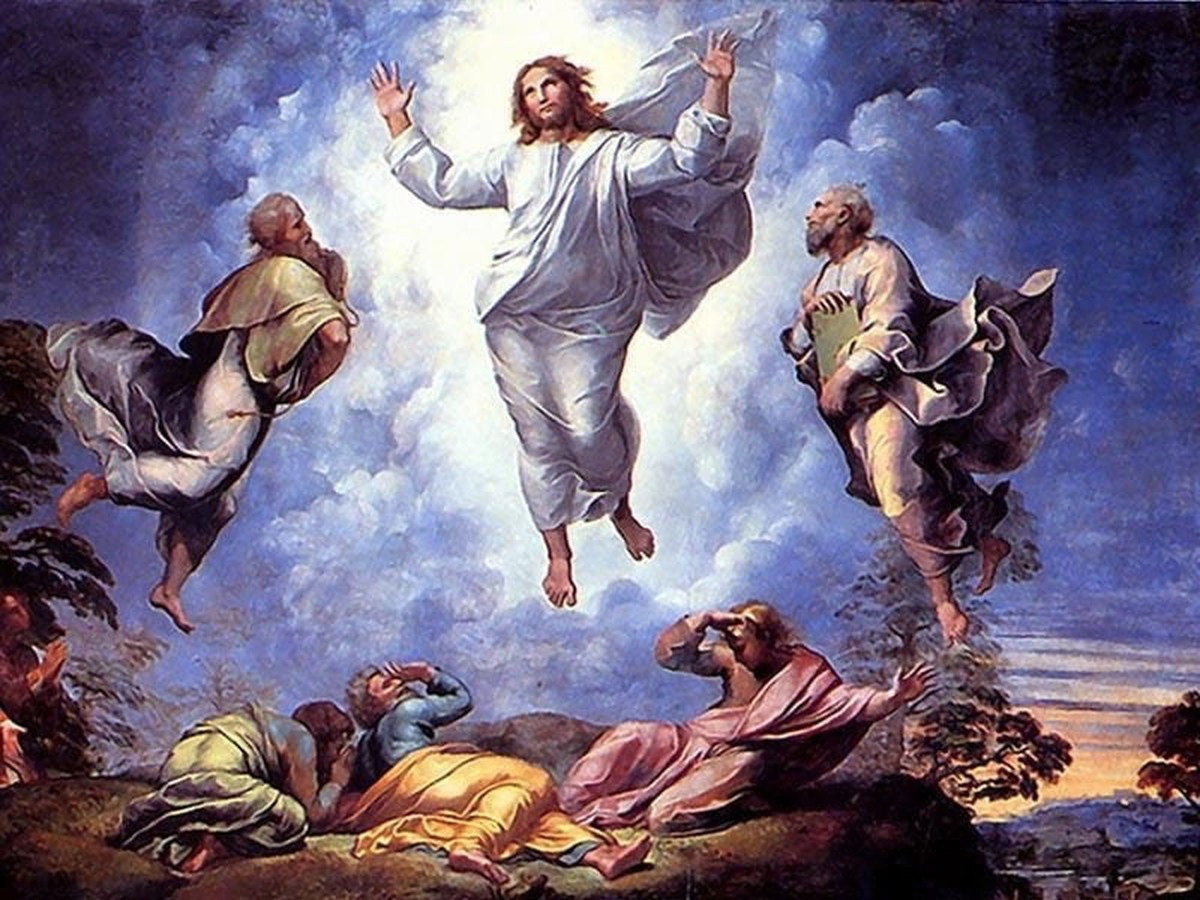 Officiant:  Rev’d Paul WoolleyReader: Simone LeBel			Organist:  Dorothy MillerAcolyte: 	Bill Graham	Intercessor:  Ginny Schleihauf380 Russell St. North (at Maxwell St.), Sarnia, Ontario, N7T 6S6Tel: (519) 344-9531 - Email: canondavis@gmail.com – http://www.canondavis.comMay 21, 2023— Seventh Sunday of EasterTHE GATHERING OF THE COMMUNITYGathering Hymn  # 387	All Praise to TheeEaster Greeting		p. 185Kyrie Eleison	p. 186Collect of the Day:. Almighty God, your Son Jesus Christ ascended to the throne of heaven that he might rule over all things as Lord. Keep the Church in the unity of the Spirit and in the bond of his peace, and bring the whole of creation to worship at his feet, who is alive and reigns with you and the Holy Spirit, one God, now and for ever. AMEN THE PROCLAMATION OF THE WORD1st reading	Acts 1: 1-11In the first book, Theophilus, I wrote about all that Jesus did and taught from the beginning until the day when he was taken up to heaven, after giving instructions through the Holy Spirit to the apostles whom he had chosen. After his suffering he presented himself alive to them by many convincing proofs, appearing to them during forty days and speaking about the kingdom of God. While staying with them, he ordered them not to leave Jerusalem, but to wait there for the promise of the Father. "This," he said, "is what you have heard from me; for John baptized with water, but you will be baptized with the Holy Spirit not many days from now."  So when they had come together, they asked him, "Lord, is this the time when you will restore the kingdom to Israel?" He replied, "It is not for you to know the times or periods that the Father has set by his own authority. But you will receive power when the Holy Spirit has come upon you; and you will be my witnesses in Jerusalem, in all Judea and Samaria, and to the ends of the earth." When he had said this, as they were watching, he was lifted up, and a cloud took him out of their sight. While he was going and they were gazing up toward heaven, suddenly two men in white robes stood by them. They said, "Men of Galilee, why do you stand looking up toward heaven? This Jesus, who has been taken up from you into heaven, will come in the same way as you saw him go into heaven." The Word of the LordThanks be to GodPsalm 47 	REFRAIN God has gone up with a shout.Clap your hands, all you peoples; shout to God with a cry of joy. For the Lord Most High is to be feared; he is the great king over all the earth.God has gone up with a shout.He subdues the peoples under us, and the nations under our feet. He chooses our inheritance for us, the pride of Jacob whom he loves. God has gone up with a shout.God has gone up with a shout, the Lord with the sound of the ramshorn. Sing praises to God, sing praises; sing praises to our king, sing praises. God has gone up with a shout.For God is king of all the earth; sing praises with all your skill. God reigns over the nations; God sits upon his holy throne. God has gone up with a shout.The nobles of the peoples have gathered together with the people of the God of Abraham. The rulers of the earth belong to God, and he is highly exalted. God has gone up with a shout.2nd reading		Ephesians 1: 15-23 I have heard of your faith in the Lord Jesus and your love toward all the saints, and for this reason  I do not cease to give thanks for you as I remember you in my prayers.  I pray that the God of our Lord Jesus Christ, the Father of glory, may give you a spirit of wisdom and revelation as you come to know him, so that, with the eyes of your heart enlightened, you may know what is the hope to which he has called you, what are the riches of his glorious inheritance among the saints, and what is the immeasurable greatness of his power for us who believe, according to the working of his great power. God put this power to work in Christ when he raised him from the dead and seated him at his right hand in the heavenly places, far above all rule and authority and power and dominion, and above every name that is named, not only in this age but also in the age to come. And he has put all things under his feet and has made him the head over all things for the church, which is his body, the fullness of him who fills all in all. The Word of the LordThanks be to GodGradual Hymn # 556 	O for a Closer Walk with GodGospel		Luke 24: 44-53Then he said to them, "These are my words that I spoke to you while I was still with you - that everything written about me in the law of Moses, the prophets, and the psalms must be fulfilled." Then he opened their minds to understand the scriptures,  and he said to them, "Thus it is written, that the Messiah is to suffer and to rise from the dead on the third day, and that repentance and forgiveness of sins is to be proclaimed in his name to all nations, beginning from Jerusalem. You are witnesses of these things.  And see, I am sending upon you what my Father promised; so stay here in the city until you have been clothed with power from on high." Then he led them out as far as Bethany, and, lifting up his hands, he blessed them. While he was blessing them, he withdrew from them and was carried up into heaven. And they worshiped him, and returned to Jerusalem with great joy, and they were continually in the temple blessing God. Homily- 		Paul+The Apostles’ Creed	p. 189Prayers of the People  Rejoicing in Christ's exaltation into glory, let us ask our Mediator with God to pour forth the promised Spirit. Our prayer response on this festive day is, "Christ, strengthen us with your Spirit.” Christ Jesus, we celebrate your victory over sin and death. May the power of the Spirit safeguard our lives in your grace and peace. As we rejoice in your ascension, we pray:Christ, strengthen us with your Spirit.Beloved of God, you have ascended into the heavenly temple. Fill us with the riches of your Spirit that we may offer you fitting praise. As we rejoice in your ascension, we pray:Christ, strengthen us with your Spirit.Compassionate Saviour, you have left your church a legacy of love. Empower us through the Paraclete to carry on your mission of mercy to all people. As we rejoice in your ascension, we pray:Christ, strengthen us with your Spirit.Word of Life, you have been given full authority over the new creation. Re-create us in your own Spirit that we may hasten the reign of enduring peace. As we rejoice in your ascension, we pray:Christ, strengthen us with your Spirit.Risen and glorified Christ, you have given the gift of your church to the world. May you richly bless Bishop Todd of the Diocese of Huron, and all the bishops, priests, deacons, and laity called to carry out your work in this world. As we rejoice in your ascension, we pray:Christ, strengthen us with your Spirit.Christ the healer, we pray to you for those who are troubled by sickness or infirmity, today we pray for __. We also remember those who have gone before us and are now with the saints in your presence, today we remember__ and ask you to support those who grieve for them. As we rejoice in your ascension, we pray:Christ, strengthen us with your Spirit.Alpha and Omega, all time belongs to you.  By the presence of your Spirit help us to use wisely the temporal gifts you give us. As we rejoice in your ascension, we pray:  Christ, strengthen us with your Spirit. God of glory and Abba of Jesus, you have raised up Christ to be our advocate with you.  May the prayer of your Beloved on our behalf bring the Spirit to rest upon us.  Receive our prayers through Christ, our Saviour. Amen. Prayer for a Renewed Church: Almighty God, give us a new vision of you, of your love, of your grace and power, and then, give us a new vision of what you would have us do as your Church in this nation and at this time, and an awareness that in the strength of your Spirit, we can do it to your glory.  In Jesus’ name we pray.  Amen.Confession and Absolution	p. 191The PeaceOffertory Hymn # 374	Alleluia! Sing to JesusOffertory Response 	Doxology (sung)Praise God, from Whom all blessings flow.Praise Him, all creatures here below. Praise Him above, ye Heavenly Host. Praise Father, Son, and Holy Ghost.THE CELEBRATION OF THE HOLY EUCHARISTPrayer over the Gifts: Eternal God, our Saviour Jesus Christ has promised to be with us until the end of time. Accept all we offer you this day, and renew us in his transfigured life; for the sake of Jesus Christ our Lord Amen.Eucharistic Prayer  # 5  	p. 204The Lord’s Prayer	p. 211Breaking of the Bread  # 8	p. 213CommunionPrayer After Communion:  Eternal Giver of love and power, your Son Jesus Christ has sent us into all the world to preach the gospel of his kingdom. Confirm us in this mission, and help us to live the good news we proclaim; through Jesus Christ our Lord. Amen.Glory to God & Blessing	p. 214AnnouncementsMission Hymn 	# 278	Jerusalem the GoldenGo in peace to love and serve the Lord.Thanks be to God.Sung Benediction	Howard’s Blessing(in the back of the blue Hymn book)The Flowers on the Altar today are given to the glory of God, and in memory of Albert, a gift of Betty and family.Please enter names in the Intercessions Book each week to be read in the service.__________________________________News and EventsPlease send all announcements for the bulletin to Karen by 11:00 a.m. Tuesday of each week. Call: 519-344-9531 or E-mail: canondavis@gmail.com. If you would like a home visit with Communion or know of someone who would, please let Rev. Ray know as he and/or a Lay Visitor will be available in the coming weeks.Please join us for Coffee Hour after service for a time of fellowship in the parish hall.The Ladies Guild pies are still available.  Turkey or Beef $5.50 each Shepherd's Pie $6.00 each. To place your order call the office at 519-344-9531.Upcoming Events:Sunday June 4, 2023 – 2 Special ServicesInstallation Service for Ginny Schleihauf, our new licensed Lay Reader, and Rev. Ray who will officiate his last service at C.D.M. Church.  It will be a Celtic Service with guest harpist, Wendy Rideout.Parish Council will be hosting a Reception/Luncheon for Ray and Ginny following the church service in the Parish Hall.  Please call the office by Sunday May 21, at 519-344-9531 or sign up on the sheet on the table at the back of the church by Sunday May 21 if you will be attending the luncheon.  We require a head count for preparation of food and beverage.  Thank you. John, Sheree Lynn and Carol.RemindersMay 27	Forest United Church “Yard Sale”May 31	Parish Council Meeting – Boardroom 10:00 a.m.Jun 4		Luncheon and Reception for Rev. Ray Jenkins and Ginny Schleihauf